Senate Minutes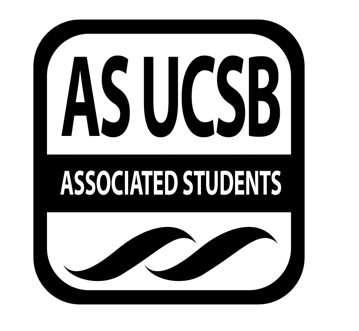 Associated Students11 April 2018Flying A Room in the UCen Minutes/Actions recorded by: Melissa Powell & Sophia KingCALL TO ORDER by Jasmine Sandhu , INTERNAL VICE PRESIDENT  at 6:32 pmA) MEETING BUSINESSA-1) Roll CallA-2) Excused Absences  	Senator Gessesse	Senator Santos 	Senator Dycaico until 7:30MOTION/SECOND: Cook/ Kopel  Motion language: motion to add Senator Btaddini to excused absences ACTION: Vote: CONSENT  Vote Taken: 6:33PM MOTION/SECOND: G. Hernandez/ Sir  Motion language: motion to add Senator Kopel to excused absences  ACTION: Vote: CONSENT  Vote Taken: 6:33PM MOTION/SECOND: Kopel/ Martinez Motion language: motion to bundle and approve all excused absences ACTION: Vote: CONSENT  Vote Taken: 6:34PM A-3) Acceptance of Proxies	Almalina Gomes for Senator Gessesse until 7:30	Marisa Navarro for Senator Dycaico until 7:30MOTION/SECOND: Kopel/ Cook  Motion language: motion to add Julia Stevens as a proxy for Senator Sadeghi ACTION: Vote: CONSENT  Vote Taken: 6:34PM MOTION/SECOND: Ho/ Kopel Motion language: motion to bundle and approve all proxiesACTION: Vote: CONSENT  Vote Taken: 6:34PMMOTION/SECOND: Ho/ Maalizadeh Motion language: Motion to add a resolution Directing the AS Executive Director to Sign a Memorandum of Understanding between Queer Commission and Office of Student Life Group Pride @ UCSB to new business ACTION: Vote: CONSENT  Vote Taken: 6:35PM B) External ReportsB-1) Chancellor’s Representative-B-2) UCPD Representative-B-3) GSA Representative-B-4) University Center Governance Board Representative-Nico Pascal:  I was here last weekI am here because I have been working with Alexandra This is why I am here because we want to keep a running connection between the twoMaldonado:Any way to contact you?mrnicopascal@gmail.com B-5) IVCSD Representative-C) New Business	021418-60 A Bill to Update HRB Legal Code		Pimentel-SirPimentel:Legal code changes for HRBWe want it to update it to fit current duties of officersSir:(Yield)MOTION/SECOND: Ho/ A. Hernandez  Motion language: motion to table this for a week ACTION: Vote: CONSENT  Vote Taken: 6:37PM 	021418-61 A Resolution Condemning Anti-Semitism and Hate Speech		Kopel-Pimentel Kopel:Tonight is the holocaust remembrance dayI decided to write a resolution against hate speech This was against the specific hate speech heard about last quarter that was heard aboutSo this resolution is a strong resolution condemning Anti-SemitismIt is very overlooked and Jewish students are often overlookedWe have worked with members of the Jewish community as well as OSL groups who have sponsored this resolutionPimentel:It is not just the Jewish community however I am from a marginalized communityI sympathize for my allies in the Jewish community and beyond UCSBThis resolution condemns Anti-Semitism and hate speechI hope that all senators vote to take a stand against hate speechMOTION/SECOND: G. Hernandez/ Sir  Motion language: motion to move this to immediate consideration ACTION: Vote: CONSENT  Vote Taken: 6:40PM Resolution Directing AS Executive Director to Sign a Memorandum of Understanding between Queer Commission and Office of Student Life Group Pride @ UCSB 	Ho/Reyes Ho:This year pride was being done with an OSL group Issues came up with contracts that students have to signThis protects the studentsReyes:(Yield)Rafael Cornejo:Basically in the past we have hosted pride week through ASTo avoid certain difficulties that AS has, we have decided to do everything through OSLOur budgeting and managing budgets, and assigning contractsWe had a meeting with Marisela and Rodolfo, and it was to go over the contracts and the insurance to make sure that everything was taken care ofThey went over to how AS can help usMOTION/SECOND: Maalizadeh/ Pimentel  Motion language: motion to move this to immediate consideration ACTION: Vote: CONSENT  Vote Taken: 6:43PM D) PUBLIC FORUM-Auditors & Cindy Lopez:Cindy:We usually have our auditors coming in to report to SenateThey did a whole new auditThey did a SOFT1It goes over and audits our internal controls for the organizationChristian:It seemed that AS did not have strong internal controls in 2016Marisela was wondering if there was anyway that we can show the internal controls that AS has over its procurementA SOFT1 audit is an audit of internal controlsMOTION/SECOND: Maalizadeh/ Sir  Motion language: motion to extend speakers time by 7 minutes ACTION: Vote: CONSENT  Vote Taken: 6:49PM We did another audit of procurementEvery year AS hires our firm to come out and audit the financial statements of ASWe do that so we can issue a report of the financial statements and give our opinion to see if they are presented fairlyAfter performing all of our audit procedures, we issued anotherAS received another clean auditDuring the year ended in June 30th 2017 the revenue was 10 billion, 8 ½ million of reg fees, and ½ a million from other revenue sourcesTotal revenue is up 8%by last year and total expenses were 9.3 million which was made up of 5.6 of student programs, 3.5 million of salaries, and so total expenses increased 9%Because that AS is a non profit, this is good because it shows that you are matching your revenues with your expensesTotal assets are up 7%There are not a lot of liabilitiesThe only liabilities that they have are bills that are due for products during the year that just were not paid for at the years endSarah will talk about our management reportSarah:I am in charge of the whole auditThis is apart of our auditing standards This report gives you a breakdown of how the audit went down throughout the yearAlthough AS is small, you are in charge of an organization with $10 million coming in annuallyThe first part of the report goes through the requirements that we have to report to youWe didn’t have any disagreements with management and nothing unusual happenedStarting on Page 6 is the report to management, and this is where we would report any problems that we would want to bring to your attentionWe did not find any material weaknesses for the end of June 30th 2017MOTION/SECOND: Pimentel/ A. Hernandez  Motion language: motion to add 10 more minutes to the speaker’s time ACTION: Vote: CONSENT  Vote Taken: 6:56PMWe did identify 2 separate 2 significant deficiencies on page 7One has to do with the emergency student loans and accounts payableEvery year we have to go in there and manually adjust the statements to make them align with county principlesManagement has their response to itAlmost every year we have to come in and do this The final area is on page 9 called other mattersThe first one is Computer access controlPolitical activities is another oneYou cannot campaign for any particular candidate, take a stand in any campaign, this not only includes national but local electionsIRS will come in and look at what is going on at UCSB to make this determination to see if you are campaigningThere are not any black and white rules writtenAlso you cannot engage with false substantial lobbying Be aware of this issue and this will help you understand it a little bit better Maalziadeh:Do you read resolutions that we take stances in issues? Is that not political stances?It depends on what it is? Is it for a political campaigning or a human rights issue?I am not sure. It seems crossing that line. Are we not allowed to make resolutions like that?I would to see what it isYou can lobby beyond the piece of a legislation as long as it not substantialMarisela:They are speaking to the effect of legislation on the students, and it is educational, and that is separate from taking opinions that you can do Jayasinghe:We have multiple lobbying arms of AS, and we have Lobbycorps and EVPSA office. Is a budget for lobbying against this?You can do some lobbying, it just cannot be substantialThere is not a specific budget to spend of time, it just cannot be substantialIt is a gray areaYou can have lobbying it just cant be your number one objectionWhat does our percentage show within that threshold?Cindy:The amount that Lobbycorps that they use is $22,000.00 out of $10 million which is not that muchKopel:Sometimes as Senate we direct the university do specific things with their funds with political connotations around it. Can we support it as the ASUCSB senate?YesIt is not actual legislation based off of a state or local body Nothing that we have seen would leave the impression that you are substantially lobbyingG. Hernandez:When we support state senator legislation, we have had before, what exactly counts as substantial support or lobbying?It has to do with those percentages, if you are spending more than 5% of your budget for it, and other court says 20%You can take a stand and educate but you cant take a full stance and vote saying that “AS Senate supports you voting for a specific candidate or legislation”Reyes:So it comes down to the money being spent on lobbying?YesWhat if it was a student issue?I think so if it affects studentsBecause a non profit mission or students that is what you wantRun it by management just to be sure Jayasinghe:You would not recommend us to endorse a candidate, but a divestment for fossil fuels?Yes that is correct You can come out as a person, but as a senator you cannot ask people to vote for someoneHo:So we are okay if there is not a lot of money being used for this?Lobbying specificallySo lobbying could include taking a stance on something?A piece of legislation is what it says specificallyKaayal:What about something that is a measure that will be on the California ballotIf it doesn’t have a direct impact I would say no If it doesn’t impact UCSB I think you canMOTION/SECOND: G. Hernandez/ Jayaisnghe  Motion language: motion to give the speaker 5 more minutes ACTION: Vote: CONSENT  Vote Taken: 7:11pmChristian:Type 2 you test the internal controls, type 1 you just test it and give an opinion to see if they were workingThe main part of this audit was to define the control objectives for procurement*Control objectives regarding procurement of the audit read aloudAlthough you don’t always have a lot of staff inside of accounting at once where you can say only this person will do this and that, so you can make sure that no one has control over the whole process, you are really good at making sure there are 2 people doing things at a timeYou take advantage of the rotating staff that is coming throughThere are a high levels of control that are almost redundant and there are so many people looking over each other’s shoulderI think there is a really good system in place at ASSarah:This SHOT1 shows that the controls that you have in place are adequate, you do not need the level of sophistication like the University it would just slow everything downChristian:In so many times you are following what the policy of the university level is and there are just a few cases where it just doesn’t make any sense It seems to me that there is an understanding nowI thought that the internal audit report that they gave in the past was unfairWe hope that next year that you will have these testedLorena Alvarez: El Centro and El Congreso CommitteeEl Centro open house this Saturday at 3pm after spring insightWe will have food and alumniWe are really excitedCome check it out we have more studying spaces and the renovation was neededMaalizadeh:For renovating the mural, how are the artists selected?They were already in the space or they were referredOchoa:What guest speakers?Marisela and some alumniShahiyar: Anti-Semitism LegislationI wanted to bring up the Anti Semitism legislationThis challenges the state departments definition I want everyone to keep in mind that the historical role of the state department has oppressed people in the pastThe bill also talks about the idea of singling out the state of IsraelWe have the unique ability to give criticism to where our student funds are goingWe need to be willing to condemn issues that we are directly involved inMOTION/SECOND: Jayasinghe/ Mora Motion language: motion to give the speaker 4 more minutes ACTION: Vote: CONSENT  Vote Taken: 7:20PM This resolution does not directly address Anti Semitism in a meaningful way but erases the need to address others If the university want to address anti Semitism it needs to take a non reactionary stance A lot of this legislation is used to attack organizers around Palestinian human rightsRachael:  Co Chair Human Rights BoardI am one of the new co chairs for human rights boardIn 2 weeks is our 10th annual human rights weekIt is the only one on the west coastWe are the only board in the UC systemThere are 14 of themUnited students against sweatshops is apart of our legislation and will be restarted under us providing that air quality is not horrible for us during finals weekI am working with EVPSA to have an anti gun weekWe are working together to try to bring attention to gun violence especially since march for our lives just happenedMordi: Anti-Semitism I am a second year student here at UCSBI have been faced with a lot of Anti-Semitism here at UCSBPeople yell derogatory terms about us and my fraternityAmerican society to be plagued by hate speechWe must pass resolutions about thisSydney: Holocaust Remembrance Day I am a second yearTonight is the eve of holocaust remembrance dayI want to tell my family storyI am more than just me here I am my familyMy grandfather was in the Auschwitz concentration camp and risked his lifeMy late grandmother was born on the outskirts of Paris and she was a hidden child in ParisI am standing up here to support my fellow Jewish community It saddens me that Anti-Semitism is still prevalent at such a wonderful universityNo student should feel unsafe for being Jewish Dycaico:What are ways that you have experienced anti-Semitism?I have had many people assume things about me and my socio economic status, and I have had been called many derogatory terms, and there have been many jokes that have been madePersonally here it hasn’t been as prevalent in my past 2 years here, but I know my fellow Jewish community members experience it, and if they experience it then I experience itJayasinghe:Do you mark a distinction between Anti Semitism and Anti Israel?Israel represents the Jewish people, and if someone is being Anti-Semitic, I cant speak for another person, but if they are being Anti Semitic or Anti Israel, that is an attack on meIf it is being targeted in a way that is specifically against the Jewish people and to feel safe, and for me to even have a place to feel safe like that, I believe that it can be seen as Anti SemiticBut everyone is open to their own opinionProxy Julia:Can you give an example of a way to criticize Israel without being Anti Semitic?I think that we should encourage dialogue amongst everyone instead of attacking both sidesI think that no one is willing to speak on the issue in a peaceful mannerKaayal:How do you explain that a quarter of Israel is not Jewish people? So to criticize the Israeli state includes this other 25%. Could this criticism be targeted to these people as well?I was in Israel last summer, and I was able to speak with people who are now Jewish, and I think that it is great that it is their home tooHow can one criticize the state of Israel of being directly of the Jewish community if not everyone is Jewish?I do not have an answerNoah: Anti-Semitism I am a 3rd year transfer studentI would like to thank Senator Kopel and Pimentel for the resolutionI am the legislative director of LobbycorpsI have read over the resolution and I am a huge supporter of itA big part of my decision to come here was feeling safeFor the most part I am happy to come here But there have also been dark momentsThere was a moment when I was at the bus loop and someone had in red sharpie wrote a swastika on the trash canWhen I was leading students for Lobbycrops, I was sitting in the lobby when I hear 2 students from another university talking to one another, saying “I met with a Jew”Put your personal identity in that sentence, and that has some racial rhetoric in thatMOTION/SECOND: Kopel/ Pimentel Motion language: motion to give the speaker 3 more minutes ACTION: Vote: CONSENT  Vote Taken: 7:37PMI think that this resolution is necessaryNot only just for Jewish students, but for future students who want to come here to feel safeI think that it is important for the continued commitment for students to feel comfortable on this campus Martinez:To clarify, do you categorize that being Jewish as a racial or religious identity?I think it is more personalI don’t see its relevance to the resolutionBut any questions about Anti Semitism that I have experienced let me knowI only ask because you related it to being Mexican, gay, and such. I just want a sense of the identity?I am Jewish and that is my identityI was born this way just like everyone else born in their identitiesThere is no taking away or changing thatI think Judaism extends beyond religion for other people because it is an identity that people haveRose: I am speaking to you as the student board president of the SB HillelThey supported this resolutionHillel is the center for Jewish life on campusWe have a ton of great events that serve many students in our communityOne of the amazing things about Hillel is that it is a safe space for Jewish studentsWith this resolution I encourage you to support itJust like Hillel is a safe space for Jewish students, the association understands that hate against that community does exist and what it is and it is on the riseI encourage you to reach out to the Jewish community and they would love talking to you Dycaico:How can you go beyond passing this resolution to make sure UCSB is supportive of you all?I think support can be given by showing up to different eventsCome to our education eventsBatsheva Stoll: EVPLAMOTION/SECOND: Pimentel/ Sir  Motion language: motion to extend time by 3 minutes ACTION: Vote: CONSENT  Vote Taken: 7:43PM Deloptia was this past weekendThere was an extremely successful volunteeringI was out there and people were really positive responding to UCPDsThere was an increase on Deltopia this year than last yearEverything went down like citations but there was an increase of medical transports maybe because of the heat or drug useOther than that there were any issues, but 2 guns were taken by peopleOverall very successful and the sheriff himself he said that it was very mellowNext week I am holding a meeting about debriefing from DeltopiaI will let you know more about that and implementing the things that came out of PauseThe beloved community guidesWe have decided to push them off until fall because of the fires and mudslides and elections it messed up our processThere are going to be some deadlines coming up in terms of submitting things for the packetsThe conference is coming up soonWe are coming up with dates for it and it is usually in MayPimentel:What are some of the things that your office will be doing to combat the high medical transports?I was going throug  the transports and it was mostly alcohol related not so much drug useThis has been an issue for all universitiesWe do what we can I think that it is to know to be safe and help your friendsRay: Anti-Semitism This is my first time speaking to senateI am not Jewish or any affiliation with Anti SemitismHowever I know that we cannot let the perfect be the enemy of the good for this legislationI think that we can agree that defeating Anti Semitism is a generally good thingI know that you are worried about the backlash that other groups have in this, but I think that this bill does not marginalize these other individualsPassing this does not make a statement to harm the Palestinian groupsI think that when we pass something like this we are showing that Anti Semitism cannot happenWhen we look at something like this the intentions are good Senator Maalizadeh:I wanted to ask the senate for a discussion items for a funding request that I want to discussCook:I know that you missed Monday’s meeting. They explained that since students went an independent contractor route, it seems to alleviate some of those discrepanciesJayasinghe:Do you still want it to be a discussion item?Yes I think we should have some clarity on this for the futurePimentel:Do you have any action items in mind?I think we should come up with a consensus when we pay students within these communitiesI pulled up the policy of financial procedures for a conflict of interestI tell this to everyone that you cannot have a personal gain of family or friends Reyes:Can you say specifically what is the funding request?Maalizadeh:I think we should speak about it in generalSo this is not opening up minutes, just a discussion?YesArmellini:Could the discussion item happen at a different meeting so we can get more information before it?Let’s see how long this goesCook:Do you feel like those of us who were not present that may not have full information about this case, that we should still have that discussion here?YesMartinez:Is the group that we are talking about present here?I just want to have general conversation about thisIf we were using a specific situation to set of precedent, would it be better to have them here?I do think that we should talk about it because it did come upKaayal:Cindy mentioned that to provide specifics on this case, they chose people to paint the mural anyone who shares that space for El Centro and they know a lot of each other so that’s why they knew a lot of the painters. But it doesn’t make sense to have someone who has never been in this space to paint for these communities.Reyes:The point of finance and business is to set these precedents. When F&B votes on this, that is the precedent. To bring it to senate goes over that so what is your opinion on that?It is so generalF&B is a sub committee of senateThese kinds of issues that have a gray zone, we set the precedent in Senate if we don’t get a chance to set it in F&BOchoa:I have no idea what you are talking about. Why bring it to senate?We discuss general policy changes that need to happen to define what is conflict of interestKaayal:Would you be willing to have them explain to you, because there was a lot of agreement that happened at the meeting?I want to know as a studentAs F&B chair I want to clarify what that question isWould it be a conflict of interest if I paid somebody to do something if I know them?Ho:When we got funding for the senate forums, is that a conflict of interest?That is just itemsWe are paying someone directlyE) Acceptance of AgendaMOTION/SECOND: G. Hernandez/ Kopel  Motion language: motion to add Aaron Hendizadeh as a proxy for Senator Pimentel ACTION: Vote: CONSENT  Vote Taken: 8:02PM MOTION/SECOND: Kopel/ Sir Motion language: motion to approve Aaron Hendizadeh as a proxy for Senator Pimentel ACTION: Vote: CONSENT  
Vote Taken: 8:02PM MOTION/SECOND: Reyes/ Almas  Motion language: motion to accept the agenda ACTION: Vote: OBJECT
Carey:We should add the discussion item that Kian proposedReyes:I don’t think that we should have a discussion about this because it should be with F&B first and then after that discussion we could bring it to Senate firstSir:I think that this isn’t hurting anybody to talk about itACTION: Vote: OBJECT  Vote Taken: Vote to Vote:  14-7-0 PASS 8:05PM Vote Taken: Hand Vote: 12-9-1 PASS 8:05PM *Moved here at 8:08pmMOTION/SECOND: G. Hernandez / Kaayal  Motion language: motion to add Spring 2018 Elections Ballot to Agenda ACTION: Vote: CONSENT  Vote Taken: 8:09PM MOTION/SECOND: G. Hernandez/ Cook  Motion language: motion to accept the agenda ACTION: Vote: CONSENT  Vote Taken: 8:09PMMOTION/SECOND: Carey/ Ho Motion language: motion to resume the orders of the day ACTION: Vote: CONSENT  Vote Taken: 8:10PMF) Consent Calendar-	021418-56 A Bill to Update Article XI of the Bylaws and Add the Public and Mental Health Commission 	Kaayal-Martinez021418-57 A Bill to Update Article XI of the Bylaws and Add the Global Gaucho Commission to AS Legal Code	Martinez-Kaayal MOTION/SECOND: Kopel/ Pimentel  Motion language: motion to bundle and approve Consent Calendar ACTION: Vote: CONSENT  Vote Taken: 8:06PMG) Action ItemsG-1) Immediate Consideration      021418-61 A Resolution Condemning Anti-Semitism and Hate Speech		Kopel-Pimentel MOTION/SECOND: G. Hernandez/ Sir  Motion language: motion to pass this resolution ACTION: Vote: CONSENT  Vote Taken: 8:06PMResolution Directing AS Executive Director to Sign a Memorandum of Understanding between Queer Commission and Office of Student Life Group Pride @ UCSB 	Ho/Reyes MOTION/SECOND: Jayasinghe/ Kaayal Motion language: motion to pass ACTION: Vote: CONSENT  Vote Taken: 8:07PMMOTION/SECOND: G. Hernandez/ Dycaico  Motion language: motion to suspend the orders of the day and move back to acceptance of agenda ACTION: Vote: CONSENT  Vote Taken: 8:08PMG-2) Old Business-*Moved here at 8:10pmSpring 2018 Elections BallotMOTION/SECOND: G. Hernandez/ Sir Motion language: motion to approve the Spring 2018 Elections BallotACTION: Vote: OBJECTHo:It comes to my attention that there were about 10 elections violations against he UCenIs elections board here to speak on thoseIVP:Elections board said that he sent me the most updated version, other than that it was correct besides one number errorKopel:If you are aware of elections codes violations, can you say what they are?Ho:A student told me that they submitted these violations because they knew that it was being voted on tonightReyes:We do have candidates sitting in senate right nowIs that a conflict of interest?Kopel:If there are candidates for elections right now, they can be in discussion, so they would just recuse themselves from the voteMartinez:Wouldn’t recusing them identify them as candidates, which is against legal code?Marisela:They are already on the ballotLast year they recused themselves as candidates right before the body is about o voteRecusal is done by the individual member not the chairACTION: Vote: OBJECT*The following Senators have recused themselves form the Hand Vote: Senator Ho, Senator Kopel, Senator Martinez, Senator Pimentel, Senator Maldonado, Senator Dycaico Vote Taken: Hand Vote: 9-3-3 FAILS 8:17PMMarisela:The ballot is all one entity, so if the ballot does not pass there is no electionThe document being voted on right now is what the campus is being voted on The constitution doesn’t articulate anything about this specifically The chair might choose to call for a further discussion on the matterIVP:The floor is openMarisela:The body can reconsider the motionMOTION/SECOND: G. Hernandez/ Jayaisnghe  Motion language: motion to reconsider the motion to pass the Spring 2018 Elections Ballot ACTION: Vote: CONSENT  Vote Taken: 8:20PMMOTION/SECOND: Carey/Sir  Motion language: motion to approve the Spring 2018 Elections BallotACTION: Vote: OBJECTVote Taken: Hand Vote: 12-1-12 PASS 8:25PMH) Recess-MOTION/SECOND: G. Hernandez/ Martinez Motion language: motion for a 10 minute recess ACTION: Vote: CONSENT  Vote Taken: 8:27PM*Meeting resumed at 8:40pmI) ASUCSB ReportsI-1) Administrative Committees-I-2) Boards and Commissions-I-3) Unit Reports-I-4) President’s Cabinet Report – Mordi: I am here on the behalf of the Attorney General: We will be back after mock trail endsWith elections coming up my office is open for any legal adviceWe have been working on some projects primarily with electionsAttorney General office hours are Wednesday 12-3 in judicial council officeI-5) Executive Director’s Report-Marisela Marquez:Everything is moving along pretty wellDenise retired last weekI want to bring her back for at least 60 days so I am working on thatIn the mean time we have Holly that will be starting as new legislative liaisonLaDonte will be back eventuallyRegarding the rest of the issues you are up to dateMaalizadehHave there been any responses of getting a transfer adviser?I haven’t written a job description yetI will be there next Monday to cover that area of workI-6) Executive Officers’ Report -        	PresidentMOTION/SECOND: Dycaico/ Maalizadeh  Motion language: motion to go into a closed meeting for the President’s Report ACTION: Vote: CONSENT  Vote Taken: 8:43PM*Meeting resumed at 8:51pmInternal Vice President: Jasmine Sandhu:I don’t have a ton to report The doodle is closing tonight about when the meetings areThey are working on the finance websiteThey are working on creating a BCU accountability positionRetroactive honoraria is meeting FridayMore than likely ill send retroactive honoraria in an email voteI know that the procedure for when we did the ballot was weird, so because of that, I am going to send you the exert from the Roberts rules of orders to show what happenedHonoraria checks should all be made out to people and should be in the ticket officeMy chief of staff is going to be resigning so if you have anybody that is interested let them know that that position is open on CoCI think I opened it up this morningWe are going to be working on transitions in a couple of weeks I am working on some procedures so transition goes betterReyes:Have there been any updates on the sashes for the graduating seniors?Yes I will create a Google DocHow can BCU people go about getting their own sashes?I can send the sash list in emailsSenators please relay that link to your BCUsMartinez:Does legal code say that I cant apply to be your chief of staff?YesExternal Vice President of Local AffairsExternal Vice President of Statewide AffairsStudent Advocate General: Jack TannenbaumOffice is going really wellWe went back into the polling project meetings Thursdays from 5-6 and Sundays from 2-4We have Sean in process of making the survey and then we are going to test the data procedure and then it is going to go outCase workers are back in the office for regular scheduled office hoursMondayThursday from 9-4 there is somebody in the officeCase flow has been mellow for the start of this quarterI was approached by students who expressed some concerns with fiscal responsibilities with student fees who didn’t feel comfortable to speak with the way that members of AS have been spending moneyThey wanted me to vocalize that moving forward there will be increased oversight with the spending of student feesMaalizadeh:What is your opinion of the resolution passed last week of cyberbullying?I think our identities as students and people get lost sometimes and are importantI think that it is important that we foster a community in which their voices are safe and protectedI think that speaking out against cyberbullying is important Ho:Is there a specific time to start polling?The surveying polling project will be attachedStart of elections Maldonado:You started off saying that this is the most talking that you do all week. I know a lot of people don’t know that caseworks are not resources to them. Can you spread that information?I joke that I don’t have a lifeWith respect to advertising, we have someone that has been doing a push on reaching out. We will advertise moreKaayal:At the meeting times that you mentioned, will we have a chance to give out potential survey questions?YesBut we are past question implantation but we can do minor tweaks Ho:If the polling is going to be done on elections ballot how will this be carried onto the next year?It is a linkElections is a Qualtrics surveyWe are linking to our survey at the bottom of the electionBut because we are doing quarterly installments, we are trying to figure out the best way to present themFor the first one we will attach it to elections for this quarter I asked how the project and results will be carried out into the next year?In my office legal code, polling analysts will come in and present polling data to you all and the theoretical quarterly results of what we pullWhat we believe are student priorities at a certain timeIt allows us to know these things through numbersSo if you so choose you can legislate on these issuesReyes:Last year we only had 30% of student voted, so therefore there is about 70% who would not be seeing this link. How will you outreach to them?We do not have to have 100% student response rate to get a statistically significant sampleWe are shooting to have 2,000 people respond We will send out university announcementsHow will your polling show specifically underrepresented groups? What it show demographics for the representation? My worry is that not everybody will be representedThat is something that is importantWe are doing demographic weighting so we will be building a synthetic population off of our polling of year, gender identity, and college to make sure there is no under or over representation of those demographicsWe didn’t want students to feel concerned that we were asking for too much informationProxy Julia:What do you think are some of the statistical counters of people who vote and those who do not as being politically active?We are going to flyer and give things outIt is the issue of, how do you get people to vote and engage themMy hope is that we are trying to get as many people to vote from many communities Reyes:Would you be interested to collaborate with student apartment council to get more information?YesWhen will the results of your polling come out?We will have the polling through electionsWe have not developed the analytical toolkit yetHopefully is that before I am out of office we will have a full report on our website Kaayal:Have you included questions regarding student health and mental health?Yes we have 3 out of 100Ochoa:I know IVTU are working on polling out in IV could I give them your information?Or poll is kind of at its broader form right nowMaalizadeh:Have any senators come in to help you reach out to communities?No senators 2 senators came to the info meeting when it startedCarey:How does you office plan to give out the report?There will be a full report on the websiteWe will present it in slides here presented at SenateWould you be open to doing a university announcement of your results?YesMaldonado:Would you be open to sending it to ARDs and residence halls?Yes       I-7) Senator Representative Reports-Armellini: Regarding the anti-Semitism resolution, when students are telling you their points of views in the past has there been another time where we have questioned a minority on their experience with discrimination. Triggering questions and conversations should have been done so privately not in a public space. Those type of questions are inappropriate for our constituents who come in for support. Maalizadeh: TSA is throwing a transfer recognition ceremony Sir: IV arts is meeting tomorrow code is working on a meeting time for this quarter Mora: IVCRC is doing well IV week is next week working with IV youth IV carnival and showers for the houseless population, and next Friday a soccer eventCab funded several events Ho: SIRCC brought 20 students to the bay area for a college tripPride week is now tomorrow is the drag show and its sold out Kopel: Thank you all for unanimously passing the anti-Semitism resolution Today is holocaust reembrace day and my grandfather and great grandfather were murdered in the holocaust today can be a very triggering day for my community The way that Sydney was treated was very troublesome with meMOTION/SECOND: Maalizadeh/HendizadehMotion language: motion to extend speaker’s time by 2 minutes  ACTION: Vote: CONSENT  Vote Taken: 9:27 PMIts hard that anti-Semitism is constantly overlooked as a marginalized group It is a varying form of identity and that is up for the Jewish person themselves to decide and no one else Anti-semeiotic is so implicit all the time and that’s why it’s so hard to point out but it’s so troublesome for the Jewish community We should be careful on how we treat those who come to speak to us during senate Keep in mind I often feel that I am the only Jewish person sitting at this table and it can feel very alienating G Hernandez:April 18 ASPB has free spring photos in UCen 12-4 Martinez: Suggestions for X artists are open on ASPB’s websiteJayasinghe: I deeply apologize if Sydney was offended by my questions That was not the intention The resolution was political within itself all of my questions were of criticism levied against Israel The resolution and the senate is a public space, I was not questioning her identity MOTION/SECOND: Maalizadeh/MartinezMotion language: motion to add 3 minutes to the speaker’s timeACTION: Vote: CONSENT  Vote Taken: 9:33 PMI hope that someone in this room will relay that Other minorities have been disparaged in this roomMeasure R is going well         	I-8) Administrative Reports-J) Committee Reports        	J-1) Standing Committee on Finance and Business-Cook:Funding and Allocations read aloud from F&B 4/9 MinutesFunded Russian Club $3500 from conference fundApproved UCSB Ideas reallocation Funded Sigma Nu $3000 from Spring OSLFunded Strictly Social $750 from Spring OSLFunded Strictly Social $2010 for quarterly HUB rental from Spring OSLFunded La Escuelita $640 from Spring OSLFunded UCSB Japanese Student Association $400 from Spring OSLFunded Black Student Union $3378.15 from Senate Unallocated Tabled UCSB Men’s Rowing for one weekTabled UCSB Women’s Rowing for one weekFunded Zero Waste Committee $1656 from senate unallocatedTabled CSSA indefinitely Funded TAMID $2000 from Spring OSLFunded UCSB Breakin’ $4520 from senate unallocatedTabled UCSB Indus for one week Funded Women’s Rugby $1722.84 from senate unallocatedTabled UCSB Sailing for one week Funded Ethics Bowl $1000 from academic teamsFunded PFC $4500 from Spring OSLFunded El Centro $4000 from senate unallocated         	J-2) Standing Committee on External Affairs-        	J-3) Standing Committee on Internal Affairs-Martinez: Met briefly on Monday night and talked about the bills adding public health and global gaucho initiatives onto legal code        	J-4) Group Project and other Temporary Committee Reports-                    	Housing Ad-Hoc CommitteeSir: Met with Margaret will come together to present what we learned once we consolidate all the facts                    	Textbook Affordability CommitteeHo: Began to form into subcommittees, starting a buyback program later this quarter K) Minutes and Allocations:        	K-1) Senate Minutes                    	4/4	MOTION/SECOND: G. Hernandez/CookMotion language: motion to pass senate minutes  ACTION: Vote: CONSENT  Vote Taken: 9:39 PMK-2) Administrative Committees Minutes        	Controller 4/9 MOTION/SECOND: Cook/MoraMotion language: motion to approve Admin Committee minutes  ACTION: Vote: CONSENT  Vote Taken: 9:39 PMK-3) Boards and Commissions Minutes	SIRRC 4/5	HRB 4/9	Elections Board 4/6, 4/9	EAB 4/9	CAB 4/9MOTION/SECOND: Kopel/OchoaMotion language: motion to bundle and approve BCU minutes  ACTION: Vote: CONSENT  Vote Taken: 9:40 PMK-4) Unit MinutesK-5) Standing Committee Minutes     F&B 4/9 MOTION/SECOND: RG. Hernandez/CookMotion language: motion to approve F&B 4/9 minutes   ACTION: Vote: OBJECTION  ACTION: Hand Vote: 16-3-1Vote Taken: 9:41 PML) Appointments	Senator Ochoa as Temporary External Committee Member	Senator Uemura as Temporary Internal Committee Member MOTION/SECOND: Reyes/MoraMotion language: motion to table the appointment of Senator Ochoa as Temporary External Committee Member indefinitely   ACTION: Vote: CONSENT  Vote Taken: 9:42 PMMOTION/SECOND: G. Hernandez/DycaicoMotion language: motion to table the appointment of Senator Uemura as Temporary Internal Committee Member indefinitely   ACTION: Vote: CONSENT  Vote Taken: 9:42 PMM) Discussion ItemsN) RemarksO) AdjournmentMOTION/SECOND: Hendizadeh/HoMotion language: motion to adjourn by caucus vote ACTION: Vote to Vote: 18-2-0ACTION: Vote: CONSENT  Vote Taken: 9:56 PMNameNote:absent (excused/not excused)arrived late (time)departed early (time)proxy (full name)NameNote:absent (excused/not excused)arrived late (time)departed early (time)proxy (full name)Micah AlmasPresentKian MaalizadehPresentKristen ArmelliniPresentVanessa MaldonadoPresentAdham BtaddiniExcusedAdnan MansurPresentStoddy CareyPresentGrecia MartinezPresentSam CookPresentBrandon MoraPresentSophia DycaicoExcused until 7:30pm (Proxy: Marisa Navarro until 7:30pm) Ilene OchoaPresentAlexandra GessesseExcused (Proxy: Almalina Gomes until 7:30pm)Anthony PimentelPresentAlexa HernandezPresentAndrea ReyesPresentGrayson HernandezPresentKia SadeghiAbsent (Proxy: Julia Stevens)  Steven HoPresentJorge SantosExcusedDhishal JayasinghePresentAlison SirPresentSami KaayalPresentSophia UemuraAbsentBrooke KopelPresent (Excused at 10pm)